Boletim de inscrição 2018/2019
Plano Municipal de transportes escolaresavisoA candidatura aos apoios e serviços previstos no Plano Municipal de Ação Social Escolar devem ser efetuados, preferencialmente, online, na Plataforma de Gestão Educativa Municipal, em http://www.cm-coimbra.pt/pmge/pmge.html. Se ainda não possui login e password de acesso, deverá contactar a Divisão de Educação através dos seguintes contactos: 239857500 e/ou 239854290 ou endereço de correio eletrónico educacao@cm-coimbra.pt DO PEDIDOVEM solicitar  Inscrição 	 Renovaçãopara transporte escolarestabelecimento a frequentar no ano letivo 2018/2019agrupamento      	jardim de infância/escola       	 Educação pré-escolar	1.º ciclo ensino básico	 2.º CICLO ENSINO BÁSICO 3.º ciclo ensino básico	 ensino secundárioANO DE ESCOLARIDADE       	 TRANSPORTADORA Transdev	 Moisés Correia de Oliveira	 C P	 S M T U C Município de Vila Nova de Poiares 	 Circuito especialidentificação do alunoNOME       	data de nascimento      	cartão de cidadão [CC]       	 Validade      	contribuinte [NIF]      	residente em       	código postal      	 —        localidaDe      	freguesia      	  concelho      	   possui necessidades Educativas especiais [anexar cópia documento comprovativo]identificação do encarregado de educação/responsável fiscalpai 	mãe 	outro      	NOME       	data de nascimento      	cartão de cidadão [CC/BI]       	 Validade      	contribuinte [NIF]      	 profissão     	e-mail      	residente em       	código postal      	 —      	  localidaDe      	freguesia      	 concelho      	MEIOS DE NOTIFICAÇÃOAUTORIZO O ENVIO DE EVENTUAIS NOTIFICAÇÕES DECORRENTES DESTA COMUNICAÇÃO PARA Os SEGUINTEs ENDEREÇOs: via postal       	 email      	OBSERVAÇÕESPROTEÇÃO DE DADOS Declaro que, ao abrigo do Regulamento Geral sobre a Proteção de Dados, dou o meu consentimento de forma livre, especifica e informada, para a recolha e tratamento dos dados pessoais acima recolhidos por parte do Município de Coimbra, sendo os mesmos partilhados com as entidades com quem o Município celebrou ou venha celebrar a execução do(s) serviço(s) em que inscrevi o meu educando e com a respetiva escola agrupada ou não agrupada onde o aluno se encontre matriculado. Enquanto titular dos dados pessoais, tenho conhecimento que, a qualquer momento, poderei retirar o consentimento agora facultado, não comprometendo a licitude do tratamento efetuado com base no mesmo e sem prejuízo da necessidade desses dados se manterem arquivados, sempre que se justifique, pelo período de 5 anos.TERMO DE RESPONSABILIDADEO encarregado de educação assume inteira responsabilidade pela exatidão de todas as declarações constantes deste. Falsas declarações implicam o imediato cancelamento do serviço.encarregado de educação / ASSINATURA       	  DATA      	contactos e horário de funcionamentoDDSA | DIVISÃO DE EDUCAÇÃO E AÇÃO SOCIALCENTRO DE ATENDIMENTO DA DIVISÃO DE EDUCAÇÃO E AÇÃO SOCIALRua Olímpio Nicolau Rui Fernandes, 2º Piso3000-303 CoimbraTel. 239857500Email: educacao@cm-coimbra.ptHorário de funcionamento: segunda a sexta | 9h00 — 17h00 Boletim de inscrição 2018/2019
Plano Municipal de transportes escolaresO trabalhador/ ASSINATURA       	  DATA      	  N.º Mecanográfico       	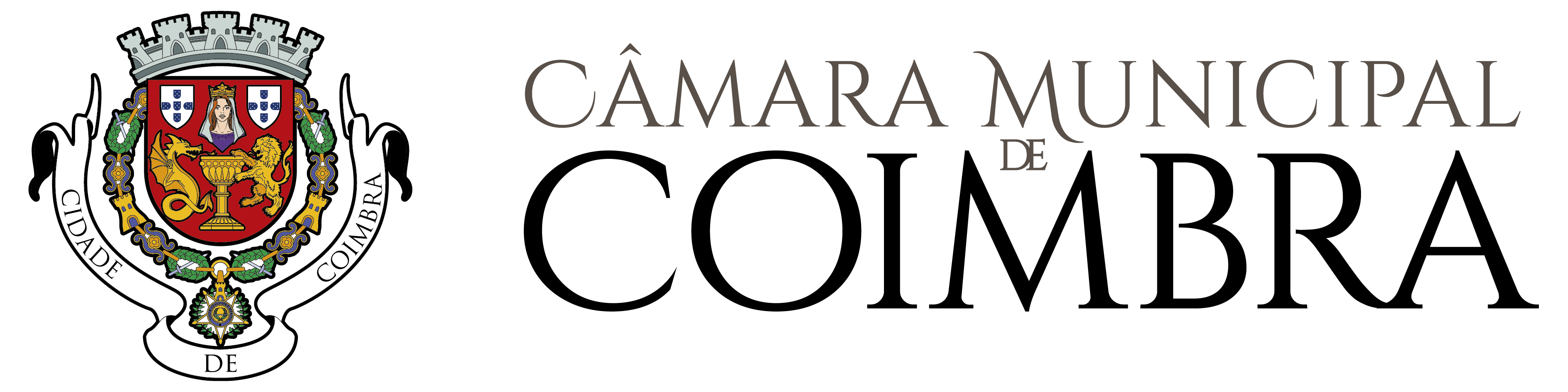 A preencher pelos 
serviços administrativosRegisto SGD nºDataProcesso nºGuia n.º Documentos a entregar SIMNÃOBoletim de inscriçãoComprovativo de morada do encarregado de educação [fatura da água, luz ou gás]Fotografia atualizada do aluno [caso seja transportado pela Transdev/ETAC e Moisés Correia de Oliveira]Certificado/Declaração de matrícula  emitido pela escola agrupada/não agrupadaDocumento comprovativo em como a criança se encontra sinalizada com necessidades edcucativas especiais